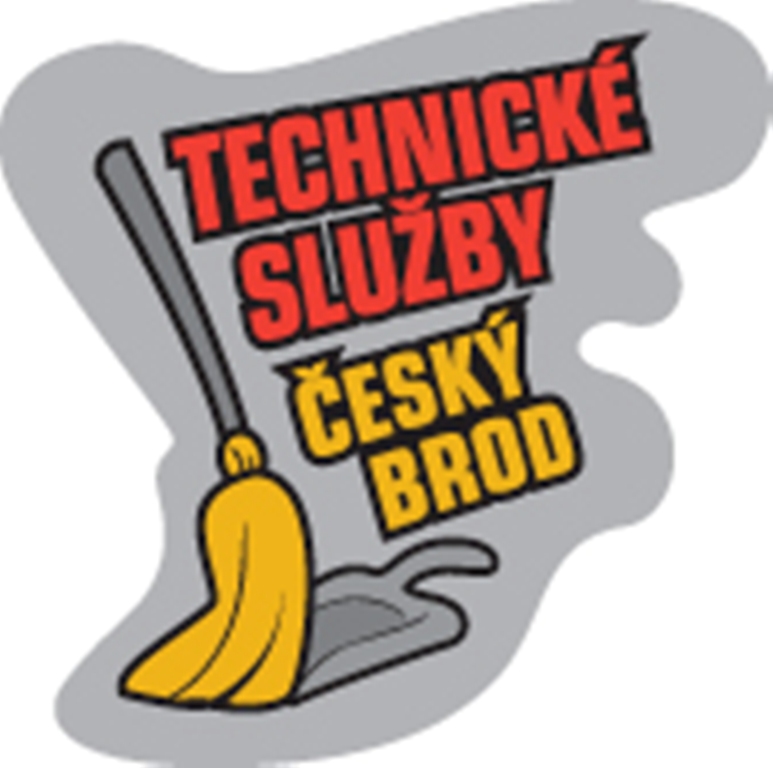       Výroční zpráva                                   příspěvkové organizace města       Technické služby Český Brod                                2012/2013Zpracoval:                                              Schváleno radou města:                                    Ing. Miroslav Kruliš                              dne:ředitel  TS                                               starostaObsah výroční zprávyÚvod –  zhodnocení roku  …………………………………………………………….          3Základní identifikační údaje     ………………………………………………………         4Předmět  hlavní a vedlejší činnosti ……………………………………………….          5Zpráva o činnosti za rok 2013, návrh činnosti na rok 2014..………….          64.1 Svoz komodity skla a textilu.…………………………………………………….               6 -8       4.2 Zabezpečení úkolů zimní údržby  …………………………….……………….               9-104.3 Realizace smlouvy s firmou EKO-KOM…………………..………………….….           114.4 Likvidace výtluků po ukončení ZO…………………………………………….….            124.5 Likvidace odpadu, čištění města………………………………………………..…            13 4.6 Oprava vodorovného a svislého značení…………………………………..…            14      4.7 Zabezpečit komplexní službu pro město      včetně kvalitního  zabezpečení       všech akcí …………………….……..…                      154.8 Spolupráce s dalšími subjekty – ( školy, TPCA, EKO-KOM)……...…               16-174.9 Technické služby – značka Ethnic Friendly zaměstnavatel……………..          18      5.  Zpráva o hospodaření organizace………………………………………………...            19      5.1 Hlavní  výnosy a náklady organizace…………………….….….…………..…. .          19      6.  Personalistika   ………………………………………………………………………                   20-21      7.  Projektová činnost    …………………………………………………………….…                  22-23                                                   8.  Prioritní  cíle  ………………………………………………………………………                      23-27      8.1 Snižování nákladů na provoz a likvidaci odpadu…………………..…….             23      8.2 Snižování nákladů na provoz sběrného dvora          …………………                24-27      9. Trendy vývoje v nejbližším období s výhledem na rok 2014… ……                28-29     9.1 Výhled na roky 2015-2017 ……………………………………………….….…….                30       9.2 Stav závazků …………………… ………………………………………………………………..               31 10.  Rozpočtový výhled organizace pro rok 2015..…………………………………….                3211. Závěr……………………………………………………………………………..……………………               33Přílohy: 1. Akční plán na rok 2015               2.  Fotogalerie  ( web) www.tsceskybrod.cz/fotogalerieÚvodRok 2013 by mohl být v činnosti technických služeb nazván kvalitativním.V jednotlivých oblastech došlo k posunu a kvalitativnímu vylepšování  oddělených pracovních činností, zlepšování nabízených služeb pro občany, firmy, podnikatelské činnosti, ale také pro jednotlivé odbory městského úřadu. Další kvalitativní posun nastal při obnově vozového parku, nářadí, strojů, vybavení administrativy, ale také k jednotlivým opravám a vylepšením svěřených nemovitostí v rámci majetku technických služeb. V rámci odpadového hospodářství  docházelo v průběhu roku k jednotlivým úsporám v rámci nákladů. Jedná se zejména o snížení nákladů při svozu odpadového skla z 165 000 Kč 
(rok 2012) na úctyhodných 72 000 Kč (rok 2013). Také se vylepšila činnost a množství svezeného textilu, šatstva, hadrů v průběhu minulého roku. Došlo k navýšení a rozmístění počtu kontejnerů určených k odložení textilu (ze 2 ks na 7 ks) v jednotlivých částech města,  ke zlepšení dostupnosti této služby pro občany, ale také  ke zvýšení konkurence mezi svozovými firmami. Na území města působí a nabízí pro technické služby tuto činnost již tři firmy. Jejich regulaci a kontrolu provádějí právě technické služby. Hlavní úkol, snížit množství této komodity v rámci objemného a směsného odpadu byl splněn. Tím se opětovně snížily náklady na uložení odpadu do komunálních skládek.   Základní identifikační údajePříspěvková organizace :        Technické služby města Český BrodPrávní forma :                           příspěvková organizace města Český BrodSídlo                                            Palackého 339, 282 01 Český BrodIČO:                                              00875180DIČ:                                               CZ 00875180Kontakt:                                       tel.: 420 321 677 186                                                      Tel./fax : 420 321 622 730                                                      e-mail: technicke@ceskybrod.cz                                                               www.tsceskybrod.czstatutární zástupce:                  Ing. Miroslav Kruliš         ekonom:                                      Jana Kozibrátková        3. Předmět hlavní a vedlejší činnostiHlavní:Péče o veřejnou zeleň a parkové prostory:Zahradnické práce, ošetřování rostlin a keřů.Sečení travnatých ploch, škarp, zelených ploch.Hřbitovní služby.Dopravní služby, přeprava materiálu.Svoz tříděného, směsného odpadu a bioodpadu svozovými vozy.Čištění ploch, parkovišť, odstavných ploch pro město, spádové obce, firmy, občany.Instalace a péče o reklamní poutače na VO.Likvidace černých skládek.Prodej nádob na směsný, tříděný odpad, bioodpad.Instalace dopravního značení. Čištění ploch a komunikací kropicím vozem.Vyklízení budov, likvidace a roztřídění odpadu, malířské práce. Svářečské a drobné instalatérské práce.Výkopové práce.Instalace nového VO včetně údržby.Provádění zimní údržby. Výškové práce za pomocí vysokozdvižné plošiny.Likvidace sněhových převisů a rampouchů (ledu) v zimním období.Natěračské práce –výškové nátěry okapů, apod. Odvoz veškerého odpadu v souladu s uděleným povolením.Doplňková:1. Produkce a prodej vlastních výpěstků květin a sadby.2. Doprava a odvoz stavebních sutí a dovoz materiálů.3. Služby spojené s provozem obřadní síně na hřbitově v Českém Brodě.4. Údržba, ošetřování jiného než veřejného prostranství pro cizí subjekty.5. Údržba budov ve vlastnictví města Český Brod.               4.   Technické služby Český BrodZpráva o činnosti za rok 2013, splnění úkolů, stanovené úkoly na rok 2014, výhled na roky 2015-2017Oblast třídění odpaduSvoz komodity textilu a sklaTermín: rok 2012, leden- duben 2013Komodita textil, šatstvo- v roce 2012 zahájit svoz komodity textilu, šatstva, v roce 2013 zkvalitnit tento svoz, navýšit počet kontejnerů v rámci katastru města, zlepšit obslužnost a službu dostupnou pro občany, zvýšit konkurenci mezi firmami -zkvalitnit svoz komodity skla, zlepšit stav odpadních nádob na sklo, snížit náklady na svozrealizace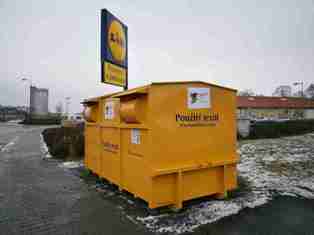 rok 2012  -  smlouva s Diakonií Broumov, nákup velkoobjemového kontejneru (jeden kontejner malý zdarma)svoz textilu 10.1.2012 -31.12.2012  71,8 tunyrok 2013  -  svoz textilu (Diakonie Broumov)  76,2 tuny této komodityrok 2013  -  uzavření smlouvy s dalšími dvěma subjekty na svoz komodity textil, rozmístění kontejnerů –navýšení 5 ks (náměstí Arnošta z Pardubic, Škvárovna, Liblice, sídliště Na Cihelně, přednádraží- nové parkoviště)vyhodnocenícíl: zlepšit dostupnost této služby, zvýšit konkurenci mezi svozovými firmami, snížení obsahu a množství směsného odpadu, snížení finančních nákladů  -úkol splněnNavýšení kontejnerů ze 2 ks na 7 ks (zlepšení dostupnosti pro občany v rámci města)Zvýšení konkurence mezi firmami- o 7 kontejnerů se starají        3 firmySnížení obsahu a množství směsného a objemného odpadu o 10%-15%Zlepšení stavu a vylepšení kontejnerů proti  zcizování komodity (celkem 6 ks kontejneru- není možné zcizovat komoditu)Žádné finanční náklady-svoz probíhá cestou svážejících firem, kontrola pořádku a stavu kontejnerů probíhá v rámci pravidelného svozu odpadkových košů a kontroly míst na tříděný odpad 3x týdně)Komodita sklo-svoz, kontejnery (zvony),snížení nákladůRealizace-zkvalitnit svoz komodity skla, zlepšit stav odpadních nádob na sklo, snížit náklady na svoz rok v roce 2013Vyhodnocení2013 – dovybavení počtu zvonů na tříděné sklo –jednotlivá kontejnerová místa             (snížení počtu zelených kontejnerů na sklo –směsné              netříděné sklo – pouze sběrný dvůr, hřbitov, budova č. 56, sídliště Na Cihelně, Masarykova ulice)-přechod k třídění veškerého skla ve městě Český Brod)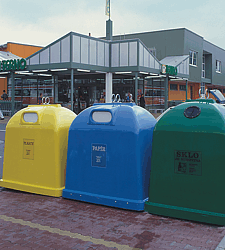 -snížení nákladů na svoz skla (firmě ASA)- kvalitní kontrolou naplněnosti zvonů, snížením počtu vývozů až po naplnění zvonů, doplnění zvonů na více frekventovaná místaÚkol splněn -snížení nákladů ze 165 000 Kč na 72 000 Kč v roce 2013 Cíl: v roce 2015 realizovat žádost o případnou dotaci na svozové vozidlo vybavené rukou pro výsyp zvonů-zajištění služby vlastními silami- komoditu skla prodávat zpracovatelskému subjektu a snížit náklady spojené s vývozem a prodejem(dotace v roce 2015 cestou St. fondu MŽP)4.2 Zabezpečení a splnění úkolů zimní údržby dle nařízení města                        termín: prosinec 2012- březen  2013Realizace:Zimní údržba přelomu roku 2012/2013-úkol splněn bez závad včetně zimní údržby chodníků dle tzv. chodníkového zákonaPro rok 2013 a 2014- dovybavení strojového parku pro úklid chodníků ve městě se záměrem doplnit čtyřkolku Hondu o přípojný vozík určený k posypu chodníkůRok 2014- nákup sněhové radlice pro vybavení kontejnerového vozu Mercedes Axor 4x4Vyhodnocení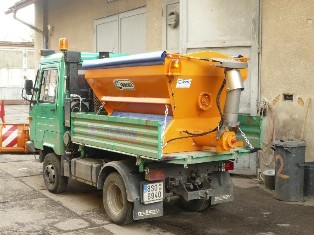 -zvýšení produktivity práce-proškolení a využití pracovníků zabezpečující zimní údržbu (strojové vybavení)-odpovědná řídící práce a organizace plnění úkolů vedoucím zimní údržby (p. Jiří Sál)-zabezpečení zimní údržby pro soukromé subjekty (Lidl, Karma, Salum,atd.)4.3  Realizace výměny a doplnění kontejnerů a zvonů v souladu s uzavřenou smlouvou s firmou EKO-KOM     Uzavření smlouvy města Český Brod s firmou EKO-KOM na doplnění kontejnerů a zvonů pro tříděný odpad  (termín I.čtvrtletí roku 2013RealizaceSmlouva byla uzavřena mezi městem Český Brod, cestou technických služeb a firmou EKO-KOM zastoupené manažerkou Kateřinou PůlpánovouVyhodnocení:Výhody:-úkol a cíl splněný bez závad-veškeré zvony ve vlastnictví technických služeb byly prodány  f. EKO-KOM, ostatní kontejnery dodané jmenovanou firmou zůstanou v jejich vlastnictví,-bezplatný pronájem veškerých kontejnerů a zvonů městu Č.Brod,-opravy, výměny, doplnění kontejnerů řeší f. EKO-KOM v součinnosti s TS Český Brod,-veškeré náklady na opravu, doplnění, výměnu- za f. EKO-KOM,-škody v rámci vandalismu-řeší TS cestou finančního odboru města-pojištění (doplnění zvonů cestou firmy),-snížení nákladů na odpadové hospodářství.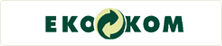 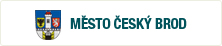 4.4 Likvidace výtluků po ukončení zimního období-likvidace výtluků na místních komunikacích a součinnost se SÚS (průjezdové komunikace) termín: duben – květen 2013 (dle počasí a průběhu zimního období)Realizace:úkol byl splněn vlastními silami a prostředky ve stanoveném termínu kromě ulice V Chobotě (cestou nové technologie – cena 50 000 Kč)urgentní opravy probíhaly také v zimním období leden-březen- speciální směs živice (balená) použití možné při teplotách do -15 st, vlhké počasí, déšť)Vyhodnocení:                                                      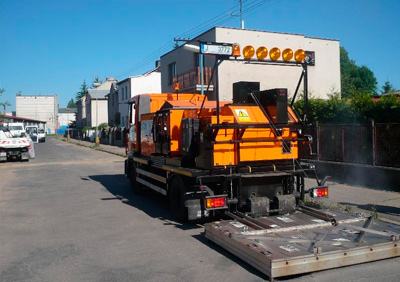  Úkoly opravy místních komunikací proběhly částečně již v zimním období za pomocí speciální směsi (balená živice výrobce: Holandsko-likvidace výtluků za nepříznivých klimatických podmínek). Zbylá část výtluků a jejich oprava provedena do konce května (nebyla nutnost nasmlouvat jiné firmy k opravám včetně firmy s novou metodou opravy komunikací)4.5 Likvidace odpadu, čištění města a likvidace psích exkrementů po ukončení zimního obdobíTermín: průběžně dle klimatických podmínek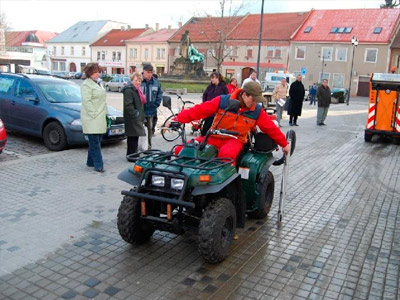 Realizace:Odpadové hospodářství v Českém Brodě se pro občany města neustále vyvíjí.                                         -v praxi probíhá již osvědčený 14 denní svoz odpadu v Českém Brodě (sudý týden bioodpad, lichý týden směsný odpad), (červen – listopad- svoz bioodpadu každý týden-vegetační období),-svoz tříděného odpad (papír, plasty 1x týdně, sklo zvony 1x za 3 měsíce po naplnění zvonů),-likvidace psích exkrementů ( 1x měsíčně-čtyřkolka Honda),-úklid komunikací a chodníků po zimním období – měsíc duben – květen 2013,-úklid průtahových komunikací cestou PSVS-SÚS Kutná Hora-cestmistrovství Český Brod- v měsíci květnu 2013.4.6   oprava vodorovného a svislého dopravního značeníTermín: květen-září 2013Realizace: -oprava, údržba svislého a vodorovného dopravního značení probíhala ve stanoveném termínu (obnova dopravního značení dle požadavků Odboru dopravy a dle potřebnosti opotřebovatelnosti vodorovného značeníSvislé dopravní značení – dle potřeby (vandalismus) a dle stanovení značení Odborem dopravy města Český Brod (Ing. Pohůnek)Vyhodnocení:V roce 2013, tak jako v roce 2012 byl důraz kladen na vodorovné značení (opravy přechodů pro chodce, vodící čáry, parkoviště)Zejména se provedla obnova přechodů pro chodce, které jsou součástí místních komunikací a náměstí. TS jdou cestou zhotovení plastových povrchů a zhotovení barvou 1:3 každý rok V neposlední řadě nástřikem parkových ploch na náměstí Arnošta z Pardubic.Úkolem roku 2014 bude pokračovat v tomto trendu včetně nástřiků parkových ploch na obou náměstí a parkoviště Na Cihelně.4.7.  -zabezpečit komplexní službu pro město včetně kvalitního zabezpečení všech akcíZabezpečení všech akcí pořádaných městemVánoční trhy, pravidelné trhy města- duben-říjen 2013,Zabezpečení kulturních akcí, společenských akcí,Zajištění akce motoristů-veteránů,                               Zajištění vánočních akcí,Zabezpečení a zajištění voleb,Zajištění dalších akcí spojených se stěhováním, malováním, opravou budov, zajištění činnosti všech odborů.Realizace:Akce zajištěny dle plánu hlavních úkolů a požadavků vedení města a odborů cestou lotusůVyhodnocení: Veškeré úkoly vyplývající z těchto projektů byly splněny bez závad, což bylo kvitováno a oceněno vedoucími odborů a vedením města4.8. Spolupráce se ZŠ, MŠ, gymnáziem, firmou EKO-KOM,TPCA, SK Český Brod, Slavoj, oddílem nohejbalu- školící akce a besedy s firmou EKO-KOM, CUIR- škola hrou-třídíme odpad-každoroční vyhlášení akce (od roku 2009) „Rychlý sběr papíru“-zabezpečení akcí neziskových organizace, ZŠ a města Český Brod logistickou podporou Realizace:Již od roku 2009 probíhá na ZŠ, Gymnáziu, MŠ podpora třídění odpadu a akce s názvem „Rychlý sběr“ – spolupráce s firmou Cuir na sběr a odvoz zvýhodněné ceny sebraného papíru a získání finančních prostředků pro jednotlivé školní subjektyVyhodnocení: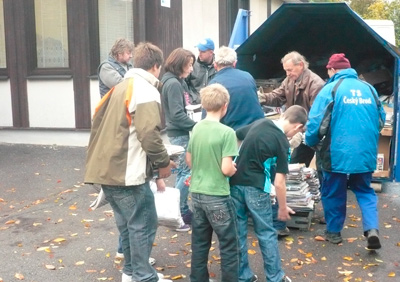 Každý školní subjekt se přihlásil do výše uvedené soutěže s cílem nasbírat co největší množství papíru s cílem získat finanční prostředky, vyhodnotit nejlepší školu, třídu v rámci školního subjektu. Nejlepší školou pro rok 2013 se stala ZŠ Žitomířská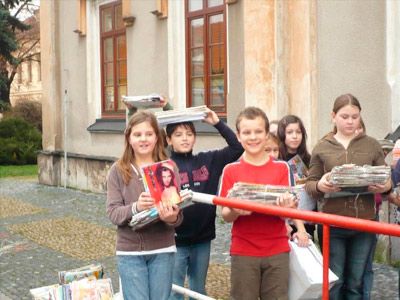 Vyhodnocení nejlepších tříd a škol proběhlo po ukončení soutěže     za účasti starosty města Bc. Jakuba Nekolného a ředitele TS Český Brod Ing. Miroslava Kruliše. Nejlepší třídě byly odevzdány ceny z rukou těchto osob.Veškerá městská sportovní zařízení ve spolupráci a získání dotace od TPCA přešla na třídění veškerého odpadu na těchto sportovištích za podpory TS Český Brod. Tato činnost se prohlubuje a pokračuje. 4.9. Technické služby – značka Ethnic Friendly zaměstnavatelTechnické služby Český Brod získaly v roce 2011 titul ETHNIC FRIENDLY zaměstnavatel. Staly se součástí rodiny 60 firem v ČR a jako jediné získaly tuto značku v rámci technických služeb v ČR.Vedení TS Český Brod přistupuje v rámci firmy rovnocenně a bez jakýchkoli diskriminací ke všem pracovníkům.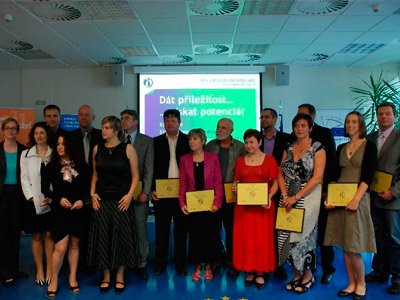 Toto ocenění a značka ETHNIC FRIENDLY se musí každoročně obhajovat.Právě TS Český Brod dokazují, že si tuto značku a toto ocenění právem zaslouží. I v letošním roce jsme tuto značku obhájili.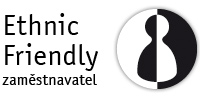                              5.  Zpráva o hospodaření organizace5.1. Výnosy a náklady organizace za rok  2013:Za rok 2013 vykázala příspěvková organizace TS Český Brod zisk ve výši  500 759,00 Kč z hlavní činnosti.                                         6.  PersonalistikaStav k 31.12.2013                     Hlavní úkol:     dokončení stabilizace personálního stavu TS –splněno 25  zaměstnanců TS   (19   na hlavní pracovní poměr, 3 pracovníci uzavřenou smlouvu  DPČ, 2 pracovnice  na částečný pracovní poměr- veřejné městské záchodky,1 pracovnice na částečný prac.poměr-úklid budovy TS, obřadní síně a čekárny pro pozůstalé na místním hřbitově) –počet  25 pracovníkůŘeditelSpráva TS-3 zaměstnancůOdpady- 7 pracovníkůČištění města, veřejná zeleň a údržba komunikací -6 pracovníkůMěstská WC- 2 pracovniceSběrné místo odpadu -1 pracovník (DPČ)Hřbitov a hřbitovní obřady -2 pracovníci (DPČ)Veřejné osvětlení -2 pracovníciOstatní – 1 pracovník-od 1.3.2013  do 30.10.2013  v rámci dotačního cyklu a vytvoření pracovních míst úřadem práce Kolín – nasmlouváno 15 pracovníků na VPP-veřejně prospěšné práce  (tuto dotaci se daří získávat od roku 2009)Náklady na mzdy hradí z větší části úřad práce v rámci dotačního cyklu. (v roce 2013 činila dotace 800 000 Kč  na mzdy z úřadu práce za 8 měsíců, spoluúčast TS Český Brod byla 46 000 Kč)Tato spolupráce se osvědčila a počítáme s ní i do roku 2014 i v dalších letechVeřejná služba byla Ústavním soudem zrušena. Zůstává nadále v roce 2012 i v následujících letech využití pracovníků při odpracování alternativních trestů a spolupráce s aprobační službou Kolín (probíhá od roku 2009).Výhled pro rok 2013-2015 v oblasti personální práceUdržet stabilitu kmenových pracovníků v rámci TS- motivačními prostředkyMaximálně využít práci kvalitním výběrem na pozice VPPV roce 2014 (duben) přijmout jednoho pracovníka na pozici ošetřování parkových a zelených ploch)                        7.   Projektová Činnost2013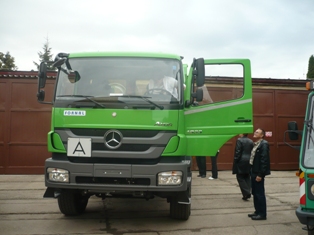 Již v roce 2012 došlo ke zpracování žádosti o dotaci v souladu s projektem o nový kontejnerový vůz a 10 ks nových velkoobjemových kontejnerů pro uložení tříděného odpadu a bioodpadu. Leden 2013-  přidělení dotace Státním fondem životního prostředí MŽPBřezen – květen 2013 – realizace projektu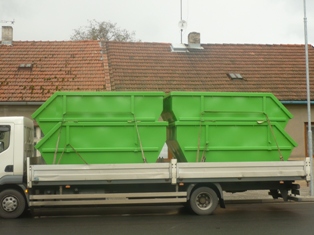 Září 2013 – předání nového kontejnerového vozu a 10 ks kontejnerůMercedes Benz Axor 4 x 4  3 472 700Kč vč. DPH  10 ks kontejnerů                      399 300Kč vč.DPHSnižování nákladů na provoz při likvidaci odpadu-kalkulace cenyV letech  2011 až 2013  došlo k poměrně vysokému růstu příjmů za vytříděný odpad ( fakturace firmě  EKO-KOM a fakturace odběratelským firmám za komodity papír, plast) a také ke snižování nákladů na odvoz a likvidaci směsného a objemného odpadu.-náklady na skládkovné- uložení méně odpadu, cena skládkového zůstává i pro rok 2014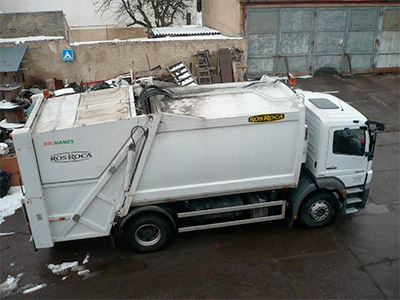 -cena za dopravu – snížení počtu svozů s tříděným, ale i směsným odpadem (větší obsah velikosti vozidla)-snížení nákladů na svoz a likvidaci komodity skla firmou ASA o více jak polovinu nákladů-snížení obsahu směsného odpadu o bioodpad, šatstvo, textil, hadry, obuv- zvýšení příjmů od f. EKO-KOM a fakturace za komodity od odběratelských firem (plast, papír, kovy, tetrapaky -  v příjmech částka více jak  1 mil Kč      (1 450 000 Kč).Jediná subdodávka pro TS Český Brod- svoz skla cestou firmy ASASmlouva města Český Brod s firmou EKO-KOM-prodej veškerých kontejnerů na tříděný odpad firmě EKO-KOM a uzavření smlouvy o zápůjčce všech kontejnerů a zvonů do pronájmu zdarma-výhoda: starostlivost, opravy, doplnění těchto nádob bude probíhat výhradně cestou firmy EKO-KOM (schváleno Radou města a podepsána smlouva starostou města v prosinci 2012 včetně prodeje a převedení částky do rozpočtu TS (152 000 Kč)- v rámci kalkulací pro svoz a likvidaci odpadu v závislosti na zvýšení poplatku pro občana bylo přijato usnesení zastupitelstva města na zasedání v prosinci 2013 nenavyšovat poplatek pro občana a ponechat ho v dosavadní výši 500 Kč.Ceny pro rok 2014: Poplatek občana za svoz odpadu – 500 Kč Ceny pro podnikatele – u směsného odpadu stejné jako pro rok 2013Ceny pro podnikatele- u tříděného odpadu – snížení ceny proti roku 2013a)Vývoj třídění jednotlivých komodit od roku 2005-2013Na základě kalkulací na svoz odpadu předložené Radě města cestou finančního odboru se nepočítá s navýšením finančních prostředků na svoz odpadu. Vývojem třídění odpadu ve městě Český Brod, zkušebním provozem při svozu bioodpadu se postupně snižují náklady spojené se skládkou komunálního odpadu. Dle jednání se zástupci skládky v Radimi a se starostou p. Sýkorou nebude navýšena částka za uložení v souladu s novou smlouvou. Částka pro rok 2013 je garantována ve stejné výši jako v roce 2012.Snižování nákladů na provoz sběrného místa odpadu v Palackého uliciVeškerý dovezený odpad občany ve sběrném místě odpadu je ukládán dle pokynů odpovědného pracovníka na určená místa a je roztříděn na maximální počet komodit (tím se snižují náklady na ukládání odpadu na skládce Radim).Snížení  nákladů se projevilo u komodit, které firmy odvážejí zdarma bez jakýchkoli  nákladů-rostlinné oleje, motorové oleje, polystyren, veškeré elektrospotřebiče a zařízení domácnosti, dřevo.-Papír, plast je týdně odvážen v rámci pravidelného svozu.-železo – odváženo TS 1-2x za měsíc do sběrny v Českém Brodě (získané prostředky 3-4tisíce za jeden svoz) .Bioodpad ze sběrného místa- odvážen zpravidla 1x týdně- dle období, od prosince do března se nepočítá s odvozem odpadu –pouze svoz svozovým vozidlem MAN v rámci svozu od občanů.Odvoz suti, cihel, kamení, zeminy- na skládku Poříčany,Žhery uložení za 1 kontejner o obsahu 7 M3 (cca 4 tuny) 700 Kč za kontejner  (od prosince- březen se nepočítá s odvozem odpadu).Směsný, objemný odpad (nevytříditelný odpad) –snížení nákladů – odvoz 1 kontejneru za týden – za 1 tunu uložení 950 Kč bez DPH.Obaly od barev, barvy, čistící prostředky- náklady za odvoz cca 2x ročně (cca 5000 Kč bez DPH).Pneumatiky- nově zavedená odběratelná komodita.-využití skládka Radim –rekultivace skládky,-odvoz ke zpracovateli firma u obce Chocerady –dle množství kontejner 1x za 3 měsíce. 9. Trendy vývoje v nejbližším období s výhledem na rok     2014splnění úkolů zimní údržby v Českém Brodě a spádových obcíTermín: do konce března 2014likvidace výtluků na místních komunikacích a součinnost se SÚS (průjezdové komunikace) Termín: do konce května  2014 (dle klimatických podmínek likvidace výtluků i v zimním obdobílikvidace odpadu, čištění města a likvidace psích exkrementů termín: duben – květen 2014 (dle klimatických podmínek)-pravidelný odvoz směsného a tříděného odpadu, bioodpadutermín: dle harmonogramu svozuoprava vodorovného a svislého dopravního značeníTermín: svislé průběžně při poškození, vodorovné měsíc květen 2014-opravy budov a majetku ve vlastnictví města (městské WC, obřadní místnost, hřbitov)Termín: leden 2014, květen 2014od 1. 4. 2014 dle klimatických podmínek navést systém sečení parků a zelených ploch dle zpracovaného pasportu zeleně (výměra k 1.2.2014 191 000m2 ploch)-přijetí do pracovního poměru pracovníka na údržbu zelených ploch-řidiče (realizace 1.4.2014) Cíl: zefektivnit činnost střediska sečení ploch v závislosti na snižování nákladůprovést sledovací období včetně vyhodnocení nákladů v roce 2014 u střediska veřejného osvětlení a zimní údržby-+ vyhodnocení nákladů termín: 2014,dokončit likvidaci vybavení budov u Kounic (dle klimatických podmínek) termín : do 6/2014,provést výstavbu nového veřejného osvětlení v části města Za nemocnicí, termín: duben 2014, dle přidělených finančních prostředků realizovat vybudování označení ulic  (termín: 2014),realizovat nákup nové vysokozdvižné plošiny – termín: do 5/2014,- dokončení realizace úprav obřadní síně a vybavení automatem pro odběr vody návštěvníků, – rekonstrukce městských WC – hygienické zařízení, výměna oken, výměna radiátorů termín: do 5/2014.                          9.1.  Výhled na roky 2015-2017 - postupně obměnit a doplnit vozový park TS (splněno z 90 %),- nákup nakladače UNC,- nákup svozového vozidla dodávky (svoz a rozvoz kmenových zaměstnanců + VPP- zvýšení produktivity práce, využití pracovní doby, možnost využití pro MěU- vozidlo pro 8 osob + materiál),- nákup traktoru (nový prostředek)-využití letní i zimní období),- r. 2015- žádost o dotaci na svozové vozidlo + vybavení rukou (svoz zvonů),- 2016- vybudování podzemního uložení zvonů na tříděný odpad, -z kvalitnit a zefektivnit poskytované služby pro město a spádové obce,- kvalitní nabídkou jednotlivých služeb zvýšit podíl příjmů v rozpočtu od soukromých subjektů, firem, ale i dalších obcí,- ještě více zkvalitňovat odpadové hospodářství  a sběrného místa odpadu v Českém Brodě v závislosti na snižování nákladů udržet náklady v částce 500 Kč na jednoho občana,- zabezpečit komplexní službu pro město včetně kvalitního zabezpečení všech akcí.                         9.2. Stav závazků organizace                      10. Rozpočtový výhled organizace pro rok 2014 11. Závěr       V uplynulém roce 2013 byly všechny vytýčené úkoly splněny. Pro rok 2014 byly stanoveny základní směry ve vývoji organizace:Pokrýt a zabezpečit veškeré potřeby města a spádových obcí.Snižovat náklady na svoz a likvidaci odpadu s důrazem na svoz komodity skla (dodavatel firma ASA).Dokončit výměnu velké techniky s vysokou finanční pořizovací cenou-  vysokozdvižná plošina. V souladu se zřizovací listinou přispět v maximální míře k údržbě a ošetřování majetku města.Provést jednotlivé kalkulace a zpřehlednit rozpočet technických služeb v závislosti na skutečných nákladech dle jednotlivých činnosti-pokračovat v nastaveném trendu.V součinnosti s městem dokončit stav pasportů jednotlivých subjektů.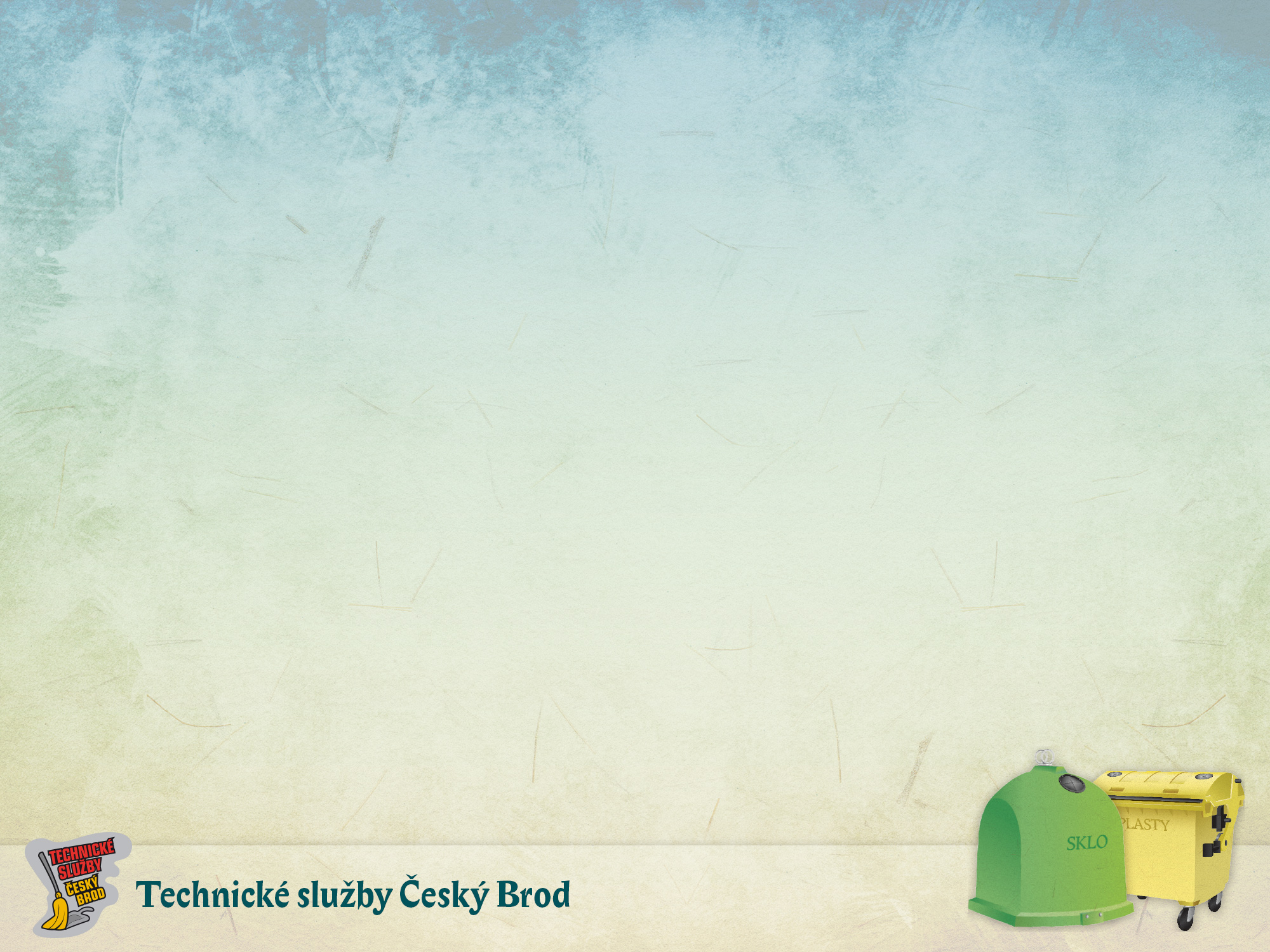 Přílohy: 1.Akční plán na rok 20142.Fotogalerie   www.tsceskybrod.czVýnosy - 2013Náklady -2013Příspěvek zřizovatele8600000Osobní náklady zaměstnanců5821108svoz odpad - občané-zřizovatel3500000mzdy VPP včetně odvodů853109Příspěvek Úřad práce853109sociální pojištění1449306svoz směs odpad- podnik , obce 1972788zdravotní pojištění521754ostatní služby ,výnosy 848458kooperativa27025příjmy separace  svoz, surovina 1023255FKSP61771příjmy ze sběrného místa14215Ochranné pomůcky18956tržby obřadní síň330672Pracovní oděv, obuv44042příjmy z provozu veřejného WC81365Knihy, tisk5254zpětny odběr -odměna 1063194Drobný hmot. dlouhod majetek187996výnosy z úroků, 1373Materiál jinde neuvedený1044761odvod z odpisů  75%1090015Voda 101280LEASING příspěvek Město 1039000Plyn 348237PŘÍJMY CELKEM20417444Elektrická energie 1699871Pohonné hmoty a maziva1000683Služby pošt12317Služby telekomunikací96062Služby peněžních ústavů21198Služby školení a vzdělávání21480Nákup služeb jinde neuvedený2498333Opravy a udržování788521Cestovné20762Pohoštění825Platby daní a poplatků79105Odpisy1249950Pojištění ,tvorba rezervy fondů614059Leasing 1328920VÝDAJE CELKEM19916685StřediskoKmenoví pracovníciVPPVeřejná službaAlternativní trestyVedení a správa1 + 3 Odpady7Čištění města615 (v roce 2013)0 (v roce 2013)3(v roce 2013Městská zařízení WC2Hřbitov2Sběrné místo odpadu1VO2Ostatní1Celkem2515038. Prioritní cíleNáklady v Kčza rok2008Sklo + papír2009Od března pouze sklo2010,2011Pouze skloNáklady na odvoz skla a papíru   1 053 654 Kč401 335 Kč144 962 KčNáklady v Kč za rok 2012 Sklo + likvidaceNáklady v Kč za rok 2013                              sklo + likvidace163 245 Kč72 400 KčMnožství vytříděných komodit na občana200520062007200820092010201120122013papír2,075,425,9522,0022,0724,1723,3222.9226,27Sklo barevné2,811,318,3018,5211,6014,8915,8714.36  7,35Sklo bílé6,223,583,015.36  4,57Plast6,168,787,089,9713,6217,9420,2323,9218,64Kartonový obal0,750,560,300,73  0,79kovy1,160,800,691,07Celkem:11,0415,5121,3440,4954,2660,4163,5367,9858,69Směsný a objemný odpad na občana221kg301kg300kg369kg249kg250kg210kg222kg212kgP Ř E H L E D     Z Á V A Z K Ů  - dodavateléP Ř E H L E D     Z Á V A Z K Ů  - dodavateléke dni 31.12.2013ke dni 31.12.2013počet dní po splatnosti :0 - 30360 44731 - 6045 50061 - 900121 - 1500151 - 1800181 - 3600> 3600Celkem405 947Příjmy:Příspěvek zřizovatele8 600 000,00odvoz odpadu - občané-zřizovatel3 500 000,00odvoz odpadu - firmy1 200 000,00přefakturace700 000,00příjmy ze separace odpadu1 150 000,00příjmy ze sběrného místa15 000,00tržby obřadní síň300 000,00příjmy z provozu veřejného WC70 000,00ostatní výnosy1 200 000,00čerpání rezervního fondu300 000,00výnosy z úroků1 000,00odvod z odpisů  75%1 125 000,00dotace leasing528 000,00PŘÍJMY CELKEM18 689 000,00Výdaje:5011Osobní náklady zaměstnanců5 500 000,005031sociální pojištění1 400 000,005032zdravotní pojištění500 000,005038kooperativa25 000,005499FKSP55 000,005132Ochranné pomůcky44 000,005134Prádlo, oděv, obuv /ošatné/50 000,005136Knihy, uč. pomůcky, tisk3 000,005137Drobný hmotný dlouhodobý majetek240 000,005139Nákup materiálu jinde neuvedený1 650 000,005151Voda99 000,005153Plyn310 000,005154Elektrická energie1 700 000,005156Pohonné hmoty a maziva900 000,005161Služby pošt15 000,005162Služby telekomunikací100 000,005163Služby peněžních ústavů16 000,00Pojištění300 000,005166Konzultační, porad. a právní služby05167Služby školení a vzdělávání20 000,005169Nákup služeb jinde neuvedený2 300 000,005171Opravy a udržování1 300 000,005172Programové vybavení05173Cestovné30 000,005175Pohoštění4 000,005362Platby daní a poplatků100 000,00Odpisy1 500 000,00Ostatní výdaje - leasing528 000,00VÝDAJE CELKEM18 689 000,00